Муниципальное казенное общеобразовательное учреждение«Шилягинская средняя общеобразовательная школа»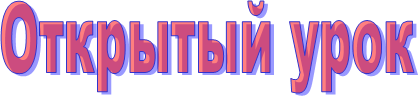 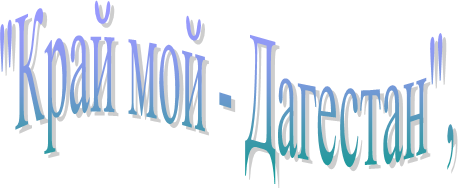 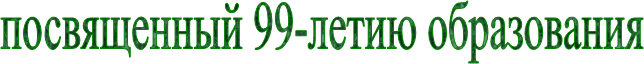 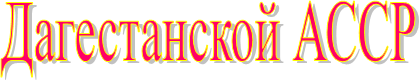 Подготовил и провел:учитель историиМКОУ «Шилягинская СОШ»Ильясов Ильяс ХидировичШиляги-2020 г.Открытый урок на тему "Край мой – Дагестан"Цель: 1.  Формирование и развитие чувства патриотизма, любви к Родине, к родному краю, пробудить интерес к истории родного края.2. Приобщать учеников к прекрасному, к богатому культурно-историческому наследию малой Родины.3. Углубить знания учеников о кодексах народов Дагестана.4. Воспитание нравственностиОборудование: ПК, мультимедиа-презентация, проектор, колонки, набор иллюстраций по теме открытого урока, выставка книг о Дагестане,Эпиграф:В ладони сердце можно уместить,Но в сердце целый мир не уместишь.
Другие страны очень хороши,
Но Дагестан дороже для души. (Р. Гамзатов)Ход урокаЗвучит тихая дагестанская национальная музыка.          Слово учителя.          Учитель: Родина! Это самое великое, самое близкое, что есть у человека. Большая она у него или маленькая, тоже зависит от самого человека, от его знаний, умения понимать, любить и беречь Родину. Любовь к Родине сравнивают с любовью к матери. Есть такая поговорка: “Кто мать родную не полюбит, не полюбит и Родину”.          И родителей и Родину мы приобрели с момента нашего рождения. Родину, как и родителей не выбирают. Они даются человеку один раз навсегда, до конца жизни. Наши отцы и деды крепко любили свою Родину – Дагестан и твердили, что „Родина без нас может обойтись, но мы без Родины – никогда ”.Сегодня наш открытый урок посвящен 99-ти летию образования ДАССР.          Ученик: Стихотворение „Дагестан”.С ним в разлуке быть мне трудно: грусть грызёт меня подсудно,От вершин его вдали, я как тонущее судно, там, где не видать земли.Имя дорого края, не как муэдзин кричу,А как будто, умирая, я последний звук шепчу.По пути и бездорожьям, как бы ни был далеко,Я спешу к его подножьям, будто Дагестану тожеБез меня не так легко.Слайд-шоу “Пейзажи Дагестана”          Учитель: Нам с вами тоже выпала честь родиться в таком удивительном крае. Гордитесь, дорогие, Вы родились и растёте в славном и прекрасном краю - многонациональном Дагестане.          История образования Дагестана (вступительное слово учителя) 13 ноября 1920 года в Темир-Хан-Шуре состоялся Чрезвычайный съезд народов Дагестана, на котором нарком по делам национальностей РСФСР И.В. Сталин по поручению Советского Правительства огласил декларацию об автономии Дагестана. В своем выступлении Сталин отметил, что Дагестан должен быть автономным. Он должен иметь свое внутреннее управление, построенное на основе обычаев, нравов, применительно к своему быту, сохраняя в то же время тесную связь с другими народами, особенно с русским народом. Провозглашение этого исторического акта в жизни дагестанских народов было встречено съездом с необычным восторгом как событие величайшей важности. Съезд избрал полномочную делегацию, которая должна была разрешить все организационные вопросы, связанные с образованием автономной республики.          20 января 1921 года ВЦИК принял декрет об образовании Дагестанской АССР. Декрет законодательно оформил выраженную Чрезвычайным съездом волю дагестанцев и заложил юридические основы общедагестанской автономной национальной государственности. Декрет по своей сути был временной Конституцией республики. В нем указывалось, что Дагестанская АССР образуется как часть РСФСР, со всей территорией бывшей Дагестанской области, Хасавюртовского округа (бывшей Терской области) и Каспийского побережья Дагестана, включая рыболовный район. Хасавюртовский округ был включен в состав Дагестана в апреле 1920 года.Государственные символы Дагестана (гимн, герб, флаг) (показ слайдов)Государственный флаг Республики Дагестан является официальным государственным символом Республики Дагестан. Государственный флаг Республики Дагестан представляет собой прямоугольное полотнище из трех равновеликих горизонтальных полос: верхней - зеленого, средней - синего и нижней - красного цвета. Отношение ширины флага к его длине 2:3. Зеленый олицетворяет жизнь, изобилие дагестанской земли и одновременно выступает как традиционный цвет ислама (верующие дагестанцы - мусульмане-сунниты). Голубой (синий) - цвет моря (восточную часть республики омывает Каспийское море), символизирует красоту и величие дагестанского народа. Красный - означает демократию, просветительскую силу человеческого разума в процессе созидания жизни, мужество и храбрость населения Страны гор (Дагестана).          Государственный гимн Республики Дагестан представляет собой музыкальное произведение, исполняемое в случаях, предусмотренных Законом о государственном гимне Республики Дагестан. Государственный гимн Республики Дагестан может исполняться в оркестровом либо ином инструментальном варианте. При этом могут использоваться средства звуко и видеозаписи, а также средства теле и радиотрансляции. Государственный гимн Республики Дагестан должен исполняться в точном соответствии с утвержденной музыкальной редакцией. Дата принятия: Принят Законом Республики Дагестан «О Государственном гимне Республики Дагестан» от 19 ноября 2003 г. № 26 (в ред. Закона РД от 04.04.2006 N 23).          Государственный герб Республики Дагестан представляет собой круглый белого цвета геральдический щит, в центральной части которого изображен золотой орел. Над ним помещено изображение золотого солнца в виде диска, окаймленного спиральным орнаментом. У основания щита расположены бело-золотого цвета снежные вершины гор, равнина, море и в картуше - рукопожатие, с обеих сторон которых проходит зеленая геральдическая лента с надписью белыми буквами: "Республика Дагестан". В верхней половине щит обрамлен золотой полосой, в нижней - двумя орнаментальными кантами: слева - синим, справа - красным. Герб Дагестана отражает политическое, историко-культурное единство более 30 родственных этносов, сформировавшихся на относительно небольшой территории на Северном Кавказе.          Орел в международной символике означает власть, верховенство, государственную прозорливость. У народов Дагестана он один из наиболее почитаемых представителей мира животных, олицетворение независимости и свободы, мужества и храбрости, гордости и стойкости, выносливости. Он символ лучших черт национального характера дагстанцев - национальной гордости, открытости, миролюбия, гостеприимства. Эту же идею выражает и усиливает рукопожатие. Оно как бы передает тепло, говорит о поддержке, добром приветствии "салам алейкум". В таком контексте орел одновременно символ и государственной, и народной власти. Солнце в гербе Страны гор олицетворяет жизнь, источник жизни, жизненную силу, свет, богатство, плодородие, изобилие. В целом солнце выражает идею жизнеутверждения и процветания Дагестана. Золотой цвет в гербе подчеркивает власть, государственность.          Авторы герба Республики Дагестан: заслуженный художник Российской Федерации, заслуженный деятель искусств ДАССР, член Союза художников России Шабанов Магомед Магомедович; художник, заслуженный работник культуры РД, член Cоюза художников России Балиев Гамид Рубенович; историк и археолог, доктор исторических наук, заслуженный деятель науки РД Гаджиев Муртазали Серажутдинович; заслуженный художник Российской Федерации, заслуженный деятель искусств ДАССР, член Союза художников России Мусаев Абдулзагир Бозгитович. Дата принятия: Принят Законом Республики Дагестан «О Государственном гербе Республики Дагестан» от 19 ноября 2003 г. № 25 (в ред. Закона РД от 04.04.2006 N 23).Ученик: Полон край мой силы и величья, полон, птиц чьи песни веселы, И парят над ним как боги птичьи, много раз воспетые орлы.Песня про Дагестан: (ученик поет)Прикаспийский ветерЛасково нас встретил,И с любовью нежной провожалЯ три года не был под родимым небом,Но тебя любить я не устал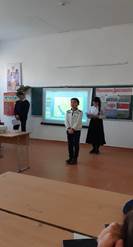 Все твои зарницыИ поля пшеницы,Всюду часто снились мне во сне.Я всегда с тобою, жил одной мечтою,И к тебе приехал по весне.Прикаспийский ветерЛасково нас встретил,Здравствуй, мой любимый Дагестан.Дагестан цветущий,Дагестан растущий,Здравствуй, мой любимый Дагестан.(Просмотр видеоролика о Дагестане под чтение текста).Ученица: Дагестан - это древнее название нашего края. Дагестан означает „Страна гор”, „Даг” - гора, „стан” - страна.Ученик: Многие представляют наш край очень маленьким, но это не так. Площадь Дагестана занимает 50,3 тыс. кв.км. Это больше, чем площадь Армении, Эстонии, Молдовы, и даже Бельгии, Дании, Швейцарии. Можете посмотреть географическую карту, и вы в этом убедитесь.Карта Дагестана     Ученица: Расположен Дагестан на крайнем востоке Северного Кавказа, вдоль побережья Каспийского моря. Он граничит с такими братскими республиками, как Азербайджан, Грузия, Чеченская республика, Ставропольский край и Калмыкия.     Ученик: Дагестан - суверенная республика в составе России. В Дагестане 10 городов, 41 сельских районов, 1639 селений, аулов и поселков. Один из путешественников как-то написал о Дагестане: „Племена его многочисленнее, чем племена любого большого государства. Каждая гора заселена своим племенем, каждая деревня говорит особенным наречием, непонятным для других”. Дагестан - это не просто Страна гор. Прежде всего, это страна многочисленных языков и народов, количество которых, несмотря на все усилия ученых мира, до сих пор не установлено достоверно. И у каждого народа свои прославленные аулы. Один аул известен гончарами, другой - знаменитыми мастерами резьбы по камню, третий – сапожниками, четвертый - кузнецами. В одном ауле - хорошие строители мостов и дорог, в другом - прославленные мастера холодного и огнестрельного оружия. Этот аул славен качеством своего зерна, тот - прекрасными яблоками, а другой - капустой и картошкой. В этом ауле ткут ковры, радующие глаз, в другом делают платки и меховые шапки. Одни аулы гордятся учеными, вторые - знатоками арабского языка, третьи - канатоходцами, четвертые танцорами и музыкантами. Каждый аул - это маленький мир со своим прошлым, настоящим и будущим. Каждый аул - это уникальный уголок Дагестана, в то же время неразрывно связанный с другими аулами общностью судьбы и истории. Любой аул богат своим былым, у каждого есть что-то дорогое. Мы память о добре навек храним, оно с годами нам дороже вдвое.     Ученица: Дагестан – это родина более 60 равноправных народов. Не зря Дагестан называют не только „страной гор”, но и „страной языков”. Дружба между народами - самое дорогое и великое богатство Дагестана, это сильное чувство, которое может сотворить чудеса на Земле.Цахурцы, Лакцы, Кумыки, Аварцы,
Каспийск, Махачкала, Дербент, Кизляр.
Переплетением городов и наций,
Прославился прекрасный Дагестан.
Лезгин, Рутулец, Табасаран, Агулец,
Даргинец брат, плечом к плечу стоят.
И крепость их как горные вершины,
В которых гордые орлы парят.
В едином духе множество народов,
В лезгинском танце горные орлы.
Всердец единстве сила Дагестанцев,
В бесстрашии воинов душа Нарын Калы.
Долг горца оказать гостеприимство,
Он никогда его не нарушал.
И каждый там оставил свое сердце,
Кто на Кавказе щедром побывал.
И так заведено в горах Кавказских,
Друзей навеки верных обретешь.
Наполнив рог, когда из бочек Дагестанских,
За дружбу с ними тост произнесешь.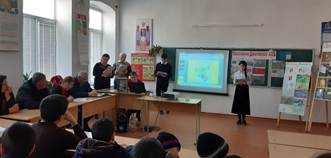 Труднее нам жить, умирать тяжелейБез дружбы погиб бы мой малый народ– Великий лишь тем, что любовью живёт.Нам верная дружба и песня о нейНужнее, чем воздух, и хлеба нужнее.          Учитель: Многоязычен, многокрасочен Дагестан. Много разных обычаев сохраняют его народы. Есть у Дагестана и свой кодекс чести. Ученик: 1-й кодекс: Любовь к родному очагу, народу, родной земле.Когда я, объездивший множество стран,Усталый, с дороги домой воротился,Склонясь надо мною, спросил Дагестан:"Не край ли далекий тебе полюбился?"На гору взошел я и с той высоты,Всей грудью вздохнув, Дагестану ответил:"Немало краев повидал я, но тыПо-прежнему самый любимый на свете.Когда утопал ты в слезах и крови,Твои сыновья, говорившие мало,Шли на смерть, и клятвой в сыновней любвиЗвучала жестокая песня кинжала.И после, когда затихали бои,Тебе, Дагестан мой, в любви настоящей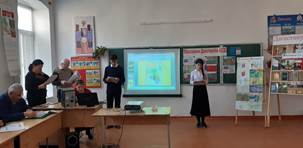 Клялись молчаливые дети твоиСтучащей киркой и косою звенящей.Веками учил ты и всех и меняТрудиться и жить не шумливо, но смело,Учил ты, что слово дороже коня,А горцы коней не седлают без дела.И все же, вернувшись к тебе из чужих,Далеких столиц, и болтливых и лживых,Мне трудно молчать, слыша голос твоихПоющих потоков и гор горделивых".2-й кодекс: Справедливость и честность.Учили деды в старину:
- Ты не поддакивай вруну,
А иначе тебе придётся
С ним разделить его вину.3-й кодекс: Доброта, великодушие, милосердие.Если верный конь, поранив ногу, вдруг споткнётся, а потом опять 
Не вини его – вини дорогу, и коня не торопись менять.4-й кодекс: Честь и собственное достоинство.Трусоватого мужчину, если встретишь где-нибудь, 
Знай, что он не Дагестанец, не из Дага держит путь.
Дагестанские мужчины мелкой дрожью не дрожат,
Своей доблестью и честью больше жизни дорожат.5-й кодекс: Скромность.Наши девушки стыдливы, ходят плавно как луна – 
След в пыли не остается, и походка не слышна.6-й кодекс: Рассудительность.Размолвки до вражды не доводи,
Обидчивость – дурная привереда
При встрече словом „Здравствуй” устыди,
Не поздоровавшегося соседа.7-й кодекс: Дружба и коллективизм.Один за всех в беде суровой,
Крутой. И все – за одного.
Таков древнейший, вечно новый 
Закон народа моего!8-й кодекс: Уважение к людям.Зовут отцом того, кто сед,
В почтении к сединам,
Тому, кому не много лет,
Я называю сыном.Сценка “Уважуха”(Сидят на тротуаре двое молодых ребят и разговаривают)1-й: Ты знаешь, у нас в Дагестане есть такая традиция - „ уважуха ” называется.2-й: Надо же! И что за такая традиция?1-й: Если мимо тебя проходит мужчина старше тебя и говорит тебе „Салам Алейкум”, ты должен встать и ответить ему „Ваалейкум салам!”2-й: Как интересно! (В это время проходит мужчина и здоровается с ними)Прохожий: Салам Алейкум!1-й и 2-й (встают): Ваалейкум салам.(Прохожий возвращается обратно и здоровается опять: „Салам Алейкум ”. Так повторяется ещё несколько раз. Тогда первый молодой человек разозлился)1-й: Эй, ты, а ну подойди сюда! Идем к нам. (Прохожий присоединяется к ним)1-й: Ты какого года рождения?Прохожий: 1997 года, а что?1-й: Надо же! И я 1997 года рождения. А какого месяца?Прохожий: Мая.1-й: Ваппабай, и я в мае родился. А какого числа?Прохожий: 3 мая.1-й: Чудеса! И я 3 мая родился. А в котором часу ты родился?Прохожий: В 9 часов, 35 минут.1-й: А я – в 9 часов, 25 минут! Салам Алейкум!Прохожий (встаёт): Ваалейкум салам.1-й: Салам Аллейкум!Прохожий: Ваалейкум салам!(Дальше звучит песня Салам Алейкум!)9-й кодекс: Трудолюбие.Пусть пахарь усерден весною - его не похвалят у нас 
Лишь только осенней порою увидятся как напоказ
Итоги забот хлебороба – когда уж снопы свезены, 
И зерна берутся на пробу в ладони – и если крупны,
И много их в колосе крепком - тогда земледельцу хвала!
У нас так ведется от века. Земля эту мудрость дала.Учитель: Трудолюбивый народ Дагестана находил время и для досуга. В свободное от работы время они веселились, пели песни и танцевали. Говорят, что от музыки ярче разгораются звезды, воскресают люди, а на снегу расцветают живые цветы.Даргинская песня “Дагестану”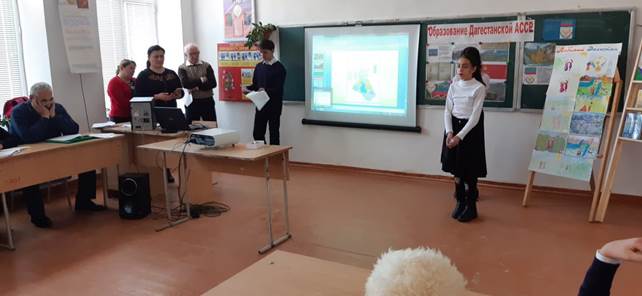  Учитель. Испокон - веков славился Дагестан и своим гостеприимством. Говорят, что дом, куда не ходят гости - самый несчастный. В этом отношении наша страна гор самая счастливая. Ибо Дагестан испокон веков славится своим хлебосольством. И всем тем, кто на нашу территорию ступает со словами: “Мир вашему дому!” говорим: “Добро пожаловать!”.Если в дом нагрянут гости, а хозяева при том 
Чешут сонные затылки, улыбаются с трудом.
Знай – они не дагестанцы, не из Дага их родня,
В Дагестане жить не станет их семейка и полдня!
Пусть придет хоть вся планета! В очаге у нас огонь,
Никогда не охладеет для гостей его ладонь.
Знай же, друг, что это племя выражает существо 
Дагестанца, Дагестанки, Дагестана моего.Учитель: Мы сохранили эту добрую традицию и решили встретить наших гостей по-дагестански(звучит дагестанская мелодия).Выходят три девочки (1 - с хлебом и солью, 2 - с хинкалом, 3 - графин с бузой и рог). Девочки выносят угощения (хинкал, буза, другие угощения) и накрывают на стол.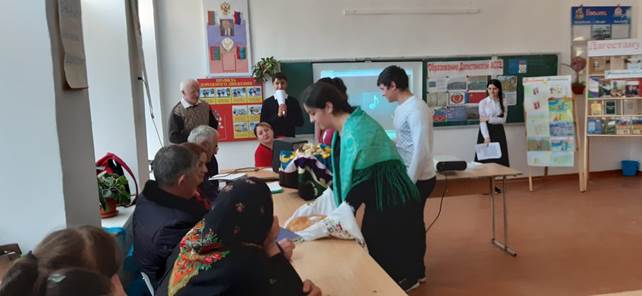 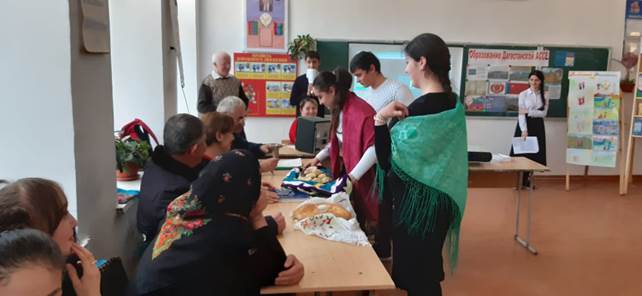 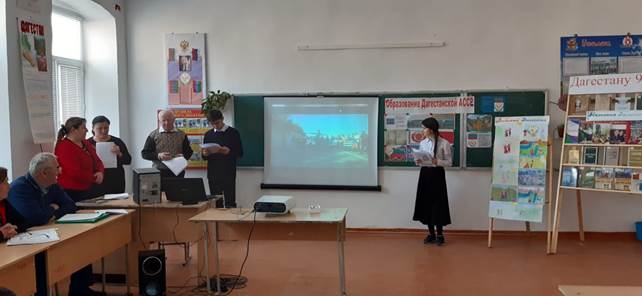 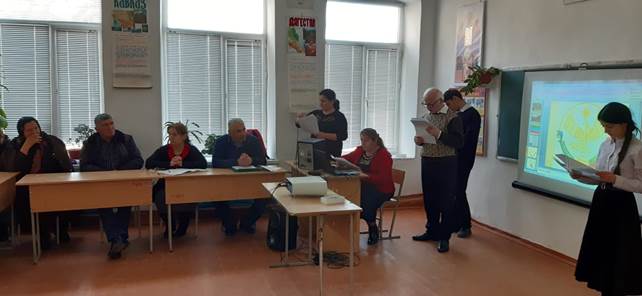 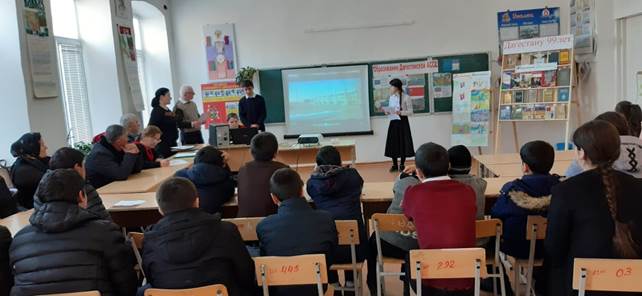 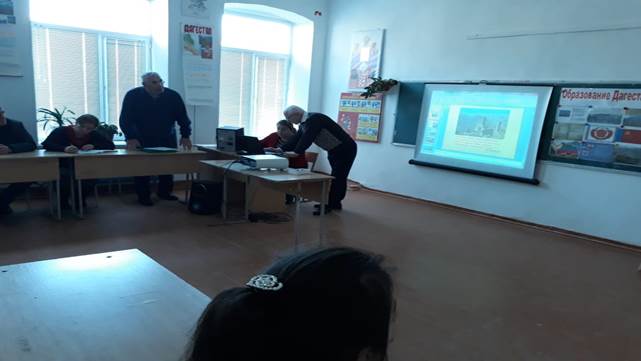 